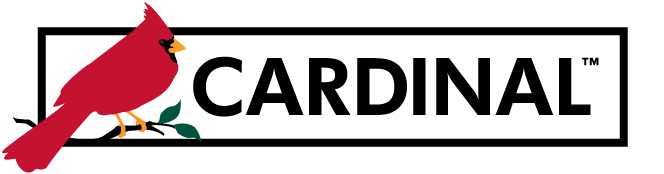 ChartField Maintenance - DepartmentChartField Maintenance - DepartmentChartField Maintenance - DepartmentChartField Maintenance - DepartmentChartField Maintenance - DepartmentChartField Maintenance - DepartmentChartField Maintenance - DepartmentChartField Maintenance - DepartmentChartField Maintenance - DepartmentChartField Maintenance - DepartmentChartField Maintenance - DepartmentChartField Maintenance - DepartmentChartField Maintenance - DepartmentChartField Maintenance - DepartmentChartField Maintenance - DepartmentChartField Maintenance - DepartmentChartField Maintenance - DepartmentChartField Maintenance - DepartmentChartField Maintenance - DepartmentChartField Maintenance - DepartmentChartField Maintenance - DepartmentChartField Maintenance - DepartmentChartField Maintenance - DepartmentChartField Maintenance - DepartmentChartField Maintenance - DepartmentChartField Maintenance - DepartmentChartField Maintenance - DepartmentChartField Maintenance - Department*Denotes a required field.*Denotes a required field.*Denotes a required field.*Denotes a required field.*Denotes a required field.*Denotes a required field.*Denotes a required field.*Denotes a required field.*Denotes a required field.*Denotes a required field.*Denotes a required field.*Denotes a required field.*Denotes a required field.*Denotes a required field.*Denotes a required field.*Denotes a required field.*Denotes a required field.*Denotes a required field.*Denotes a required field.*Denotes a required field.*Denotes a required field.*Denotes a required field.*Denotes a required field.*Denotes a required field.*Denotes a required field.*Denotes a required field.*Denotes a required field.*Denotes a required field.*Denotes a required field.*Denotes a required field.*Denotes a required field.*Denotes a required field.*Denotes a required field.*Denotes a required field.*Denotes a required field.*Denotes a required field.*Denotes a required field.*Denotes a required field.*Denotes a required field.*Denotes a required field.*Denotes a required field.*Denotes a required field.*Denotes a required field.*Denotes a required field.*Denotes a required field.*Denotes a required field.*Business Unit (5 digits):*Business Unit (5 digits):*Business Unit (5 digits):*Business Unit (5 digits):*Business Unit (5 digits):*Business Unit (5 digits):*Business Unit (5 digits):*Business Unit (5 digits):*Business Unit (5 digits):*Business Unit (5 digits):*Business Unit (5 digits):*Business Unit (5 digits):Requesting Agency:Requesting Agency:Requesting Agency:Requesting Agency:Requesting Agency:Requesting Agency:Requesting Agency:Requesting Agency:Requester:Requester:Requester:Requester:Date:Date:Date:Date:Approver:Approver:Approver:Approver:Date:Date:Date:Date:Action RequestedAction RequestedAction RequestedAction RequestedAction RequestedAction RequestedAction RequestedAction RequestedAction RequestedAction RequestedAction RequestedAction RequestedAction RequestedAction RequestedAction RequestedAction RequestedAction RequestedAction RequestedAction RequestedAction RequestedAction RequestedAction RequestedAction RequestedAction RequestedAction RequestedAction RequestedAction RequestedAction RequestedAction RequestedAction RequestedAction RequestedAction RequestedAction RequestedAction RequestedAction RequestedAction RequestedAction RequestedAction RequestedAction RequestedAction RequestedAction RequestedAction RequestedAction RequestedAction RequestedAction RequestedAction RequestedAdd New ValueAdd New ValueAdd New ValueAdd New ValueAdd New ValueAdd New ValueAdd New ValueAdd New ValueAdd New ValueAdd New ValueAdd New ValueAdd New ValueUpdate Existing ValueUpdate Existing ValueUpdate Existing ValueUpdate Existing ValueUpdate Existing ValueUpdate Existing ValueUpdate Existing ValueUpdate Existing ValueUpdate Existing ValueUpdate Existing ValueUpdate Existing ValueUpdate Existing ValueUpdate Existing ValueUpdate Existing ValueUpdate Existing ValueInactivate Existing ValueInactivate Existing ValueInactivate Existing ValueInactivate Existing ValueInactivate Existing ValueInactivate Existing ValueInactivate Existing ValueInactivate Existing ValueInactivate Existing ValueInactivate Existing ValueInactivate Existing ValueInactivate Existing ValueInactivate Existing ValueInactivate Existing ValueInactivate Existing ValueAccount InformationAccount InformationAccount InformationAccount InformationAccount InformationAccount InformationAccount InformationAccount InformationAccount InformationAccount InformationAccount InformationAccount InformationAccount InformationAccount InformationAccount InformationAccount InformationAccount InformationAccount InformationAccount InformationAccount InformationAccount InformationAccount InformationAccount InformationAccount InformationAccount InformationAccount InformationAccount InformationAccount InformationAccount InformationAccount InformationAccount InformationAccount InformationAccount InformationAccount InformationAccount InformationAccount InformationAccount InformationAccount InformationAccount InformationAccount InformationAccount InformationAccount InformationAccount InformationAccount InformationAccount InformationAccount Information*SetID:*SetID:*SetID:(Agency Business Unit)(Agency Business Unit)(Agency Business Unit)(Agency Business Unit)(Agency Business Unit)(Agency Business Unit)(Agency Business Unit)(Agency Business Unit)(Agency Business Unit)(Agency Business Unit)(Agency Business Unit)(Agency Business Unit)(Agency Business Unit)(Agency Business Unit)(Agency Business Unit)(Agency Business Unit)(Agency Business Unit)*Department:*Department:*Department:*Department:*Department:*Department:*Effective Date:*Effective Date:*Effective Date:*Effective Date:*Effective Date:*Effective Date:*Effective Date:*Status:*Status:*Status:*Status:*Status:*Status:ActiveActiveActiveActiveActiveInactiveInactive(an initial date of 01/01/1901 is required for new departments)(an initial date of 01/01/1901 is required for new departments)(an initial date of 01/01/1901 is required for new departments)(an initial date of 01/01/1901 is required for new departments)(an initial date of 01/01/1901 is required for new departments)(an initial date of 01/01/1901 is required for new departments)(an initial date of 01/01/1901 is required for new departments)(an initial date of 01/01/1901 is required for new departments)(an initial date of 01/01/1901 is required for new departments)(an initial date of 01/01/1901 is required for new departments)(an initial date of 01/01/1901 is required for new departments)(an initial date of 01/01/1901 is required for new departments)(an initial date of 01/01/1901 is required for new departments)(an initial date of 01/01/1901 is required for new departments)(an initial date of 01/01/1901 is required for new departments)(an initial date of 01/01/1901 is required for new departments)(an initial date of 01/01/1901 is required for new departments)(an initial date of 01/01/1901 is required for new departments)(an initial date of 01/01/1901 is required for new departments)(an initial date of 01/01/1901 is required for new departments)(an initial date of 01/01/1901 is required for new departments)(an initial date of 01/01/1901 is required for new departments)(an initial date of 01/01/1901 is required for new departments)(an initial date of 01/01/1901 is required for new departments)(an initial date of 01/01/1901 is required for new departments)(an initial date of 01/01/1901 is required for new departments)(an initial date of 01/01/1901 is required for new departments)(an initial date of 01/01/1901 is required for new departments)(an initial date of 01/01/1901 is required for new departments)(an initial date of 01/01/1901 is required for new departments)(an initial date of 01/01/1901 is required for new departments)(an initial date of 01/01/1901 is required for new departments)(an initial date of 01/01/1901 is required for new departments)(an initial date of 01/01/1901 is required for new departments)(an initial date of 01/01/1901 is required for new departments)(an initial date of 01/01/1901 is required for new departments)(an initial date of 01/01/1901 is required for new departments)(an initial date of 01/01/1901 is required for new departments)(an initial date of 01/01/1901 is required for new departments)(an initial date of 01/01/1901 is required for new departments)(an initial date of 01/01/1901 is required for new departments)(an initial date of 01/01/1901 is required for new departments)(an initial date of 01/01/1901 is required for new departments)(an initial date of 01/01/1901 is required for new departments)(an initial date of 01/01/1901 is required for new departments)(an initial date of 01/01/1901 is required for new departments)*Description (limit to 30 characters):*Description (limit to 30 characters):*Description (limit to 30 characters):*Description (limit to 30 characters):*Description (limit to 30 characters):*Description (limit to 30 characters):*Description (limit to 30 characters):*Description (limit to 30 characters):*Description (limit to 30 characters):*Description (limit to 30 characters):*Description (limit to 30 characters):*Description (limit to 30 characters):*Description (limit to 30 characters):*Description (limit to 30 characters):*Description (limit to 30 characters):*Description (limit to 30 characters):*Description (limit to 30 characters):*Description (limit to 30 characters):*Description (limit to 30 characters):*Description (limit to 30 characters):*Short Description (limit to 10 characters):*Short Description (limit to 10 characters):*Short Description (limit to 10 characters):*Short Description (limit to 10 characters):*Short Description (limit to 10 characters):*Short Description (limit to 10 characters):*Short Description (limit to 10 characters):*Short Description (limit to 10 characters):*Short Description (limit to 10 characters):*Short Description (limit to 10 characters):*Short Description (limit to 10 characters):*Short Description (limit to 10 characters):*Short Description (limit to 10 characters):*Short Description (limit to 10 characters):*Short Description (limit to 10 characters):*Short Description (limit to 10 characters):*Short Description (limit to 10 characters):*Short Description (limit to 10 characters):*Short Description (limit to 10 characters):*Short Description (limit to 10 characters):*Short Description (limit to 10 characters):*Short Description (limit to 10 characters):*Short Description (limit to 10 characters):Budgetary Only (check box if only used on budget transactions or as a report rollup value)Budgetary Only (check box if only used on budget transactions or as a report rollup value)Budgetary Only (check box if only used on budget transactions or as a report rollup value)Budgetary Only (check box if only used on budget transactions or as a report rollup value)Budgetary Only (check box if only used on budget transactions or as a report rollup value)Budgetary Only (check box if only used on budget transactions or as a report rollup value)Budgetary Only (check box if only used on budget transactions or as a report rollup value)Budgetary Only (check box if only used on budget transactions or as a report rollup value)Budgetary Only (check box if only used on budget transactions or as a report rollup value)Budgetary Only (check box if only used on budget transactions or as a report rollup value)Budgetary Only (check box if only used on budget transactions or as a report rollup value)Budgetary Only (check box if only used on budget transactions or as a report rollup value)Budgetary Only (check box if only used on budget transactions or as a report rollup value)Budgetary Only (check box if only used on budget transactions or as a report rollup value)Budgetary Only (check box if only used on budget transactions or as a report rollup value)Budgetary Only (check box if only used on budget transactions or as a report rollup value)Budgetary Only (check box if only used on budget transactions or as a report rollup value)Budgetary Only (check box if only used on budget transactions or as a report rollup value)Budgetary Only (check box if only used on budget transactions or as a report rollup value)Budgetary Only (check box if only used on budget transactions or as a report rollup value)Budgetary Only (check box if only used on budget transactions or as a report rollup value)Budgetary Only (check box if only used on budget transactions or as a report rollup value)Budgetary Only (check box if only used on budget transactions or as a report rollup value)Budgetary Only (check box if only used on budget transactions or as a report rollup value)Budgetary Only (check box if only used on budget transactions or as a report rollup value)Budgetary Only (check box if only used on budget transactions or as a report rollup value)Budgetary Only (check box if only used on budget transactions or as a report rollup value)Budgetary Only (check box if only used on budget transactions or as a report rollup value)Budgetary Only (check box if only used on budget transactions or as a report rollup value)Budgetary Only (check box if only used on budget transactions or as a report rollup value)Budgetary Only (check box if only used on budget transactions or as a report rollup value)Budgetary Only (check box if only used on budget transactions or as a report rollup value)Budgetary Only (check box if only used on budget transactions or as a report rollup value)Budgetary Only (check box if only used on budget transactions or as a report rollup value)Budgetary Only (check box if only used on budget transactions or as a report rollup value)Budgetary Only (check box if only used on budget transactions or as a report rollup value)Budgetary Only (check box if only used on budget transactions or as a report rollup value)Budgetary Only (check box if only used on budget transactions or as a report rollup value)Budgetary Only (check box if only used on budget transactions or as a report rollup value)Budgetary Only (check box if only used on budget transactions or as a report rollup value)Budgetary Only (check box if only used on budget transactions or as a report rollup value)Budgetary Only (check box if only used on budget transactions or as a report rollup value)Budgetary Only (check box if only used on budget transactions or as a report rollup value)Budgetary Only (check box if only used on budget transactions or as a report rollup value)Budgetary Only (check box if only used on budget transactions or as a report rollup value)Manager ID (11 digits):Manager ID (11 digits):Manager ID (11 digits):Manager ID (11 digits):Manager ID (11 digits):Manager ID (11 digits):Manager ID (11 digits):Manager ID (11 digits):Manager ID (11 digits):Manager ID (11 digits):Manager ID (11 digits):Manager Name:Manager Name:Manager Name:Manager Name:Manager Name:Manager Name:Manager Name:*Company:*Company:*Company:*Company:*Company:COVCOVCOVCOVCOV*Location Code:*Location Code:*Location Code:*Location Code:*Location Code:*Location Code:*Location Code:(Agency Business Unit)(Agency Business Unit)(Agency Business Unit)(Agency Business Unit)(Agency Business Unit)(Agency Business Unit)(Agency Business Unit)(Agency Business Unit)(Agency Business Unit)(Agency Business Unit)(Agency Business Unit)(Agency Business Unit)(Agency Business Unit)*Location SetID:*Location SetID:*Location SetID:*Location SetID:*Location SetID:*Location SetID:*Location SetID:*Location SetID:*Location SetID:(Agency Business Unit)(Agency Business Unit)(Agency Business Unit)(Agency Business Unit)(Agency Business Unit)*Department will report to Department:*Department will report to Department:*Department will report to Department:*Department will report to Department:*Department will report to Department:*Department will report to Department:*Department will report to Department:*Department will report to Department:*Department will report to Department:*Department will report to Department:*Department will report to Department:*Department will report to Department:*Department will report to Department:*Department will report to Department:*Department will report to Department:*Department will report to Department:*Department will report to Department:*Department will report to Department:*Department will report to Department:*Department will report to Department:*Department will report to Department:*Department will report to Department:*Department will report to Department:*Department will report to Department:(Identify an existing Department value, required for updating Cardinal trees for reporting, etc.)(Identify an existing Department value, required for updating Cardinal trees for reporting, etc.)(Identify an existing Department value, required for updating Cardinal trees for reporting, etc.)(Identify an existing Department value, required for updating Cardinal trees for reporting, etc.)(Identify an existing Department value, required for updating Cardinal trees for reporting, etc.)(Identify an existing Department value, required for updating Cardinal trees for reporting, etc.)(Identify an existing Department value, required for updating Cardinal trees for reporting, etc.)(Identify an existing Department value, required for updating Cardinal trees for reporting, etc.)(Identify an existing Department value, required for updating Cardinal trees for reporting, etc.)(Identify an existing Department value, required for updating Cardinal trees for reporting, etc.)(Identify an existing Department value, required for updating Cardinal trees for reporting, etc.)(Identify an existing Department value, required for updating Cardinal trees for reporting, etc.)(Identify an existing Department value, required for updating Cardinal trees for reporting, etc.)(Identify an existing Department value, required for updating Cardinal trees for reporting, etc.)(Identify an existing Department value, required for updating Cardinal trees for reporting, etc.)(Identify an existing Department value, required for updating Cardinal trees for reporting, etc.)(Identify an existing Department value, required for updating Cardinal trees for reporting, etc.)(Identify an existing Department value, required for updating Cardinal trees for reporting, etc.)(Identify an existing Department value, required for updating Cardinal trees for reporting, etc.)(Identify an existing Department value, required for updating Cardinal trees for reporting, etc.)(Identify an existing Department value, required for updating Cardinal trees for reporting, etc.)(Identify an existing Department value, required for updating Cardinal trees for reporting, etc.)(Identify an existing Department value, required for updating Cardinal trees for reporting, etc.)(Identify an existing Department value, required for updating Cardinal trees for reporting, etc.)(Identify an existing Department value, required for updating Cardinal trees for reporting, etc.)(Identify an existing Department value, required for updating Cardinal trees for reporting, etc.)(Identify an existing Department value, required for updating Cardinal trees for reporting, etc.)(Identify an existing Department value, required for updating Cardinal trees for reporting, etc.)(Identify an existing Department value, required for updating Cardinal trees for reporting, etc.)(Identify an existing Department value, required for updating Cardinal trees for reporting, etc.)(Identify an existing Department value, required for updating Cardinal trees for reporting, etc.)(Identify an existing Department value, required for updating Cardinal trees for reporting, etc.)(Identify an existing Department value, required for updating Cardinal trees for reporting, etc.)(Identify an existing Department value, required for updating Cardinal trees for reporting, etc.)(Identify an existing Department value, required for updating Cardinal trees for reporting, etc.)(Identify an existing Department value, required for updating Cardinal trees for reporting, etc.)(Identify an existing Department value, required for updating Cardinal trees for reporting, etc.)(Identify an existing Department value, required for updating Cardinal trees for reporting, etc.)(Identify an existing Department value, required for updating Cardinal trees for reporting, etc.)(Identify an existing Department value, required for updating Cardinal trees for reporting, etc.)(Identify an existing Department value, required for updating Cardinal trees for reporting, etc.)(Identify an existing Department value, required for updating Cardinal trees for reporting, etc.)(Identify an existing Department value, required for updating Cardinal trees for reporting, etc.)(Identify an existing Department value, required for updating Cardinal trees for reporting, etc.)(Identify an existing Department value, required for updating Cardinal trees for reporting, etc.)(Identify an existing Department value, required for updating Cardinal trees for reporting, etc.)Long DescriptionLong DescriptionLong DescriptionLong DescriptionLong DescriptionLong DescriptionLong DescriptionLong DescriptionLong DescriptionLong DescriptionLong DescriptionLong DescriptionLong DescriptionLong DescriptionLong DescriptionLong DescriptionLong DescriptionLong DescriptionLong DescriptionLong DescriptionLong DescriptionLong DescriptionLong DescriptionLong DescriptionLong DescriptionLong DescriptionLong DescriptionLong DescriptionLong DescriptionLong DescriptionLong DescriptionLong DescriptionLong DescriptionLong DescriptionLong DescriptionLong DescriptionLong DescriptionLong DescriptionLong DescriptionLong DescriptionLong DescriptionLong DescriptionLong DescriptionLong DescriptionLong DescriptionLong DescriptionLong Description (use to further describe the department purpose/use):Long Description (use to further describe the department purpose/use):Long Description (use to further describe the department purpose/use):Long Description (use to further describe the department purpose/use):Long Description (use to further describe the department purpose/use):Long Description (use to further describe the department purpose/use):Long Description (use to further describe the department purpose/use):Long Description (use to further describe the department purpose/use):Long Description (use to further describe the department purpose/use):Long Description (use to further describe the department purpose/use):Long Description (use to further describe the department purpose/use):Long Description (use to further describe the department purpose/use):Long Description (use to further describe the department purpose/use):Long Description (use to further describe the department purpose/use):Long Description (use to further describe the department purpose/use):Long Description (use to further describe the department purpose/use):Long Description (use to further describe the department purpose/use):Long Description (use to further describe the department purpose/use):Long Description (use to further describe the department purpose/use):Long Description (use to further describe the department purpose/use):Long Description (use to further describe the department purpose/use):Long Description (use to further describe the department purpose/use):Long Description (use to further describe the department purpose/use):Long Description (use to further describe the department purpose/use):Long Description (use to further describe the department purpose/use):Long Description (use to further describe the department purpose/use):Long Description (use to further describe the department purpose/use):Long Description (use to further describe the department purpose/use):Long Description (use to further describe the department purpose/use):Long Description (use to further describe the department purpose/use):Long Description (use to further describe the department purpose/use):Long Description (use to further describe the department purpose/use):Long Description (use to further describe the department purpose/use):Long Description (use to further describe the department purpose/use):Long Description (use to further describe the department purpose/use):Long Description (use to further describe the department purpose/use):Long Description (use to further describe the department purpose/use):Long Description (use to further describe the department purpose/use):Long Description (use to further describe the department purpose/use):Long Description (use to further describe the department purpose/use):Long Description (use to further describe the department purpose/use):Long Description (use to further describe the department purpose/use):Long Description (use to further describe the department purpose/use):Long Description (use to further describe the department purpose/use):Long Description (use to further describe the department purpose/use):Long Description (use to further describe the department purpose/use):For Agency ChartField Administrator Use OnlyFor Agency ChartField Administrator Use OnlyFor Agency ChartField Administrator Use OnlyFor Agency ChartField Administrator Use OnlyFor Agency ChartField Administrator Use OnlyFor Agency ChartField Administrator Use OnlyFor Agency ChartField Administrator Use OnlyFor Agency ChartField Administrator Use OnlyFor Agency ChartField Administrator Use OnlyFor Agency ChartField Administrator Use OnlyFor Agency ChartField Administrator Use OnlyFor Agency ChartField Administrator Use OnlyFor Agency ChartField Administrator Use OnlyFor Agency ChartField Administrator Use OnlyFor Agency ChartField Administrator Use OnlyFor Agency ChartField Administrator Use OnlyFor Agency ChartField Administrator Use OnlyFor Agency ChartField Administrator Use OnlyFor Agency ChartField Administrator Use OnlyFor Agency ChartField Administrator Use OnlyFor Agency ChartField Administrator Use OnlyFor Agency ChartField Administrator Use OnlyFor Agency ChartField Administrator Use OnlyFor Agency ChartField Administrator Use OnlyFor Agency ChartField Administrator Use OnlyFor Agency ChartField Administrator Use OnlyFor Agency ChartField Administrator Use OnlyFor Agency ChartField Administrator Use OnlyFor Agency ChartField Administrator Use OnlyFor Agency ChartField Administrator Use OnlyFor Agency ChartField Administrator Use OnlyFor Agency ChartField Administrator Use OnlyFor Agency ChartField Administrator Use OnlyFor Agency ChartField Administrator Use OnlyFor Agency ChartField Administrator Use OnlyFor Agency ChartField Administrator Use OnlyFor Agency ChartField Administrator Use OnlyFor Agency ChartField Administrator Use OnlyFor Agency ChartField Administrator Use OnlyFor Agency ChartField Administrator Use OnlyFor Agency ChartField Administrator Use OnlyFor Agency ChartField Administrator Use OnlyFor Agency ChartField Administrator Use OnlyFor Agency ChartField Administrator Use OnlyFor Agency ChartField Administrator Use OnlyFor Agency ChartField Administrator Use OnlyEntered By:Entered By:Entered By:Entered By:Entered By:Entered By:Date:Date:Date:After the valid values are created, submit this form to the GL Cardinal Team to update Cardinal Trees and Combination EditsAfter the valid values are created, submit this form to the GL Cardinal Team to update Cardinal Trees and Combination EditsAfter the valid values are created, submit this form to the GL Cardinal Team to update Cardinal Trees and Combination EditsAfter the valid values are created, submit this form to the GL Cardinal Team to update Cardinal Trees and Combination EditsAfter the valid values are created, submit this form to the GL Cardinal Team to update Cardinal Trees and Combination EditsAfter the valid values are created, submit this form to the GL Cardinal Team to update Cardinal Trees and Combination EditsAfter the valid values are created, submit this form to the GL Cardinal Team to update Cardinal Trees and Combination EditsAfter the valid values are created, submit this form to the GL Cardinal Team to update Cardinal Trees and Combination EditsAfter the valid values are created, submit this form to the GL Cardinal Team to update Cardinal Trees and Combination EditsAfter the valid values are created, submit this form to the GL Cardinal Team to update Cardinal Trees and Combination EditsAfter the valid values are created, submit this form to the GL Cardinal Team to update Cardinal Trees and Combination EditsAfter the valid values are created, submit this form to the GL Cardinal Team to update Cardinal Trees and Combination EditsAfter the valid values are created, submit this form to the GL Cardinal Team to update Cardinal Trees and Combination EditsAfter the valid values are created, submit this form to the GL Cardinal Team to update Cardinal Trees and Combination EditsAfter the valid values are created, submit this form to the GL Cardinal Team to update Cardinal Trees and Combination EditsAfter the valid values are created, submit this form to the GL Cardinal Team to update Cardinal Trees and Combination EditsAfter the valid values are created, submit this form to the GL Cardinal Team to update Cardinal Trees and Combination EditsAfter the valid values are created, submit this form to the GL Cardinal Team to update Cardinal Trees and Combination EditsAfter the valid values are created, submit this form to the GL Cardinal Team to update Cardinal Trees and Combination EditsAfter the valid values are created, submit this form to the GL Cardinal Team to update Cardinal Trees and Combination EditsAfter the valid values are created, submit this form to the GL Cardinal Team to update Cardinal Trees and Combination EditsAfter the valid values are created, submit this form to the GL Cardinal Team to update Cardinal Trees and Combination EditsAfter the valid values are created, submit this form to the GL Cardinal Team to update Cardinal Trees and Combination EditsAfter the valid values are created, submit this form to the GL Cardinal Team to update Cardinal Trees and Combination EditsAfter the valid values are created, submit this form to the GL Cardinal Team to update Cardinal Trees and Combination EditsAfter the valid values are created, submit this form to the GL Cardinal Team to update Cardinal Trees and Combination EditsAfter the valid values are created, submit this form to the GL Cardinal Team to update Cardinal Trees and Combination EditsAfter the valid values are created, submit this form to the GL Cardinal Team to update Cardinal Trees and Combination EditsAfter the valid values are created, submit this form to the GL Cardinal Team to update Cardinal Trees and Combination EditsAfter the valid values are created, submit this form to the GL Cardinal Team to update Cardinal Trees and Combination EditsAfter the valid values are created, submit this form to the GL Cardinal Team to update Cardinal Trees and Combination EditsAfter the valid values are created, submit this form to the GL Cardinal Team to update Cardinal Trees and Combination EditsAfter the valid values are created, submit this form to the GL Cardinal Team to update Cardinal Trees and Combination EditsAfter the valid values are created, submit this form to the GL Cardinal Team to update Cardinal Trees and Combination EditsAfter the valid values are created, submit this form to the GL Cardinal Team to update Cardinal Trees and Combination EditsAfter the valid values are created, submit this form to the GL Cardinal Team to update Cardinal Trees and Combination EditsAfter the valid values are created, submit this form to the GL Cardinal Team to update Cardinal Trees and Combination EditsAfter the valid values are created, submit this form to the GL Cardinal Team to update Cardinal Trees and Combination EditsAfter the valid values are created, submit this form to the GL Cardinal Team to update Cardinal Trees and Combination EditsAfter the valid values are created, submit this form to the GL Cardinal Team to update Cardinal Trees and Combination EditsAfter the valid values are created, submit this form to the GL Cardinal Team to update Cardinal Trees and Combination EditsAfter the valid values are created, submit this form to the GL Cardinal Team to update Cardinal Trees and Combination EditsAfter the valid values are created, submit this form to the GL Cardinal Team to update Cardinal Trees and Combination EditsAfter the valid values are created, submit this form to the GL Cardinal Team to update Cardinal Trees and Combination EditsAfter the valid values are created, submit this form to the GL Cardinal Team to update Cardinal Trees and Combination EditsAfter the valid values are created, submit this form to the GL Cardinal Team to update Cardinal Trees and Combination EditsTrees (review and update, if necessary)Trees (review and update, if necessary)Trees (review and update, if necessary)Trees (review and update, if necessary)Trees (review and update, if necessary)Trees (review and update, if necessary)Trees (review and update, if necessary)Trees (review and update, if necessary)Trees (review and update, if necessary)Trees (review and update, if necessary)Trees (review and update, if necessary)Trees (review and update, if necessary)Trees (review and update, if necessary)Trees (review and update, if necessary)Trees (review and update, if necessary)Trees (review and update, if necessary)Trees (review and update, if necessary)Trees (review and update, if necessary)Trees (review and update, if necessary)Trees (review and update, if necessary)Trees (review and update, if necessary)Trees (review and update, if necessary)Trees (review and update, if necessary)Trees (review and update, if necessary)Trees (review and update, if necessary)Trees (review and update, if necessary)Trees (review and update, if necessary)Trees (review and update, if necessary)Trees (review and update, if necessary)Trees (review and update, if necessary)Trees (review and update, if necessary)Trees (review and update, if necessary)Trees (review and update, if necessary)Trees (review and update, if necessary)Trees (review and update, if necessary)Trees (review and update, if necessary)Trees (review and update, if necessary)Trees (review and update, if necessary)Trees (review and update, if necessary)Trees (review and update, if necessary)Trees (review and update, if necessary)Trees (review and update, if necessary)Trees (review and update, if necessary)Trees (review and update, if necessary)Trees (review and update, if necessary)Trees (review and update, if necessary)DEPT_XXXXXDEPT_XXXXXDEPT_XXXXXDEPT_XXXXXDEPT_XXXXXDEPT_XXXXXDEPT_BUDGETDEPT_BUDGETDEPT_BUDGETDEPT_BUDGETDEPT_BUDGETDEPT_BUDGETDEPT_BUDGETDEPT_BUDGETDEPT_BUDGETDEPT_BUDGETDEPT_BUDGETDEPT_BUDGETDEPT_BUDGETDEPT_OVERALLDEPT_OVERALLDEPT_OVERALLDEPT_OVERALLDEPT_OVERALLDEPT_OVERALLDEPT_OVERALLDEPT_OVERALLCombination Edit (review rules listed and update, if necessary)Combination Edit (review rules listed and update, if necessary)Combination Edit (review rules listed and update, if necessary)Combination Edit (review rules listed and update, if necessary)Combination Edit (review rules listed and update, if necessary)Combination Edit (review rules listed and update, if necessary)Combination Edit (review rules listed and update, if necessary)Combination Edit (review rules listed and update, if necessary)Combination Edit (review rules listed and update, if necessary)Combination Edit (review rules listed and update, if necessary)Combination Edit (review rules listed and update, if necessary)Combination Edit (review rules listed and update, if necessary)Combination Edit (review rules listed and update, if necessary)Combination Edit (review rules listed and update, if necessary)Combination Edit (review rules listed and update, if necessary)Combination Edit (review rules listed and update, if necessary)Combination Edit (review rules listed and update, if necessary)Combination Edit (review rules listed and update, if necessary)Combination Edit (review rules listed and update, if necessary)Combination Edit (review rules listed and update, if necessary)Combination Edit (review rules listed and update, if necessary)Combination Edit (review rules listed and update, if necessary)Combination Edit (review rules listed and update, if necessary)Combination Edit (review rules listed and update, if necessary)Combination Edit (review rules listed and update, if necessary)Combination Edit (review rules listed and update, if necessary)Combination Edit (review rules listed and update, if necessary)Combination Edit (review rules listed and update, if necessary)Combination Edit (review rules listed and update, if necessary)Combination Edit (review rules listed and update, if necessary)Combination Edit (review rules listed and update, if necessary)Combination Edit (review rules listed and update, if necessary)Combination Edit (review rules listed and update, if necessary)Combination Edit (review rules listed and update, if necessary)Combination Edit (review rules listed and update, if necessary)Combination Edit (review rules listed and update, if necessary)Combination Edit (review rules listed and update, if necessary)Combination Edit (review rules listed and update, if necessary)Combination Edit (review rules listed and update, if necessary)Combination Edit (review rules listed and update, if necessary)Combination Edit (review rules listed and update, if necessary)Combination Edit (review rules listed and update, if necessary)Combination Edit (review rules listed and update, if necessary)Combination Edit (review rules listed and update, if necessary)Combination Edit (review rules listed and update, if necessary)Combination Edit (review rules listed and update, if necessary)INVDEPTFDINVDEPTFDINVDEPTFDINVDEPTFDINVDEPTFDINVDEPTFDINVDEPTFDINVDEPTFDINVDEPTFDINVDEPTFDINVDEPTFDINVDEPTFDINVDEPTFDINVDEPTFD